Lampiran 1RENCANA PELAKSANAAN PEMBELAJARAN (RPP)Nama Sekolah		: SMK  SWASTA NURHASANAH 2 MEDANMata pelajaran		: KorespondensiKelas/Semester	: X/ GenapTahun Pelajaran	: 2019 /2020Alokasi waktu		: 3 x 45 MenitKOMPETENSI INTIKI 1	: Menghayati dan mengamalkan ajaran agama yang dianut oleh masing-masing siswa.KI 2	:Menghayati dan Mengamalkan perilaku jujur, disiplin, tanggungjawab, peduli (gotong royong, kerjasama, toleran, damai), santun, responsif dan pro-aktif dan menunjukan sikap sebagai bagian dari solusi atas berbagai permasalahan dalam berinteraksi secara efektif dengan lingkungan sosial dan alam serta dalam menempatkan diri sebagai cerminan bangsa dalam pergaulan dunia.KI 3	:Memahami, menerapkan dan menganalisis pengetahuan faktual, konseptual, dan prosedural berdasarkan rasa ingin tahunya tentang ilmu pengetahuan, teknologi, seni, budaya, dan humaniora dalam wawasan kemanusiaan, kebangsaan, kenegaraan, dan peradaban, terkait penyebab fenomena dan kejadian dalam bidang kerja yang spesifik untuk memecahkan masalah.KI 4	:Mengolah, menalar, dan menyaji dalam ranah abstrak terkait dengan pengembangan diri dari yang dipelajari di sekolah secara mandiri, dan mampu melaksanakan tugas spesifik dibawah pengawasan langsungKOMPETENSI DASAR3.3Menguraikan cara membuat surat dinasINDIKATOR3.3.1 Mengetahui pengertian surat dinas3.3.2 Mengetahui fungsi surat dinas3.3.3 Mengetahui bentuk – bentuk surat dinas3.3.4 Mengetahui bagian – bagian surat dinas3.3.5 Mengetahui macam – macam surat dinas3.3.6 Mengetahui cara menyusun macam – macam surat dinasTUJUAN PEMBELAJARANSetelah siswa diberikan tugas  membuat makalah secara berkelompok dan dipresentasikan dan didiskusikan bersama didalam kelas serta mendengarkan tambahan penjelasan dari guru diharapkan siswa mampu :Mendefinisikan pengertian surat dinasMenguraikan fungsi surat dinasMenjelaskan bentuk – bentuk surat dinasMenjelaskan bagian – bagian surat dinasMenjelaskan macam – macam surat dinasMenguraikan cara menyusun macam – macam surat dinasMATERI AJARPengertian surat dinasFungsi surat dinasBentuk – bentuk surat dinasBagian – bagian surat dinasMacam – macam surat dinasCara menyusun macam – macam surat dinasMETODE PEMBELAJARANPendekatan pembelajaran	: Saintifik approachMetode pembelajaran	: Diskusi, ceramah, penugasan dan tanya jawabModel 	pembelajaran	: Group Investigation (GI)MEDIA, ALAT, DAN SUMBER BELAJARMedia		: Buku, internet, power pointAlat			: Laptop dan LCDKEGIATAN PEMBELAJARANPENILAIAN HASIL BELAJAR1)  Jenis Penilaian	: a. Pengetahuan		: Tes Tulis/Lisan/Praktik/Penugasanb. Sikap			: Skala sikap (lampiran)2)  Prosedur Penilaian	:Mengetahur :	Medan,  Januari 2020Kepala SMK Swasta Nurhasanah			Guru Mata Pelajaran,PURNOMO, SE					(			)Lampiran 2TES HASIL BELAJAR KORESPONDENSIPilihlah jawaban yang paling benar dengan memberikan tanda silang ( X ) pada huruf (A), (B),(C),(D),atau (E)Surat yg dikirimkan kepada satu/ beberapa orang untuk menjalankan tugas tertentu oleh instansi, organisasi, atau perusahaan disebut surat...a. permohonan	b. tugas 				c. perizinand. pemberitahuanBahasa yang digunakan pada surat dinas bersifat..a. formalb. akrab c. seriusd. nonformaLAtas perhatian warga masyarakat Yogyakarta dan sekitarnya, kami ucapkan terima kasih.Penggalan surat dinas tersebut merupakan bagian unsur..a. pembuka surat b. isi suratc. penutup suratd. lampiranSurat yang dikirimkan untuk instansi, organisasi, perusahaan, atau perorangan untuk mendapatkan izin disebut surat..a. permohonanb. tugasc. perizinand. undanganFungsi komunikasi non – verbal, adalah …. Menggantikan pesan lisan Menyampaikan pesan-pesan yang enak disampaikan secara lisan Membentuk kesan yang tidak mengarahkan komunikasiTidak memperjelas relasi Tidak terpisahkan oleh waktuSurat dinas harus ditulis sesuai dengan bagian-bagian surat. Berikut ini bagian surat yang tidak harus dicantumkan pada surat dinas yaitu …. Kepala Surat Nomor Surat TembusanIsi SuratNisialBerdasarkan surat keputusan yang diterimanya, kini Pak Andi menjabat sebagai manajer personalia diperusahaannya. Hal tersebut menunjukkan bahwa surat dinas berfungsi sebagai ….a. Pengingatb.Pedoman kerjac.Bukti sejarahd.Sumber hukume.Sumber keteranganSurat dinas dapat membentuk citra dari sebuah lembaga atau organisasi. Berarti salah satu fungsi surat dinas ialah sebagai ….a. Pengingatb .Bukti tertulisc. .Duta organisasi d. Bukti sejarahe. Pedoman kerjaPerhatikan kutipan alamat surat berikut !KepadaYth. Bapak Direktur PT MANDALA STORE Jalan Angkasa baru No.50Jakarta Timur9. Perbaikan penulisan alamat surat tersebut yang tepat adalah ….Yth. Direktur PT MANDALA STORE     	 Jalan Angkasa Baru No. 50Yth. Direktur PT MANDALA STOREJalan Angkasa Baru 50Jakarta TimurYth. Direktur PT mandala store Jalan Angkasa Baru No.50Jakarta Timur Yth. Direktur pt. Mandala StoreJl. Angkasa Baru 50Jakarta Timur Yth. Direktur PT MANDALA STOREJalan Angkasa Baru No. 50Jakarta TimurSuatu perusahaan mendapat surat pesanan barang. Jika ditinjau dari urgensi penyelesaiannya, surat pesanan termasuk ….Surat niagaSurat resmiSurat segeraSurat biasaSurat kilatberikut ini yang bukan merupakan unsur surat pribadi adalah...........a. kepala suratb.tempat dan tanggal pengiriman suratc.alamat suratd.isi surat	e. tempat12. contoh surat yang merupakan surat dinas yaitu,kecuali,a.surat pengantarb.surat tugasc.surat keputusand.surat perkenalane. surat niaga Dibawah ini yang termasuk contoh salam pembuka pada surat resmi/dinas   adalah....a.halo!b.Dengan hormat,c.apa kabar??d.gimana apakah kamu baik-baik saja disana??e. bagaimana kabarmu ?14. SK, Surat panggilan, dan lain-lain adalah ...a. surat dinasb. surat pribadic. surat lamaran kerjad. undangane. surat cinta 15. Ada berapa jenis resensi ?a. 1b. 2c. 3d. 4e. 516. penulisan tanggal yang benar adalah ?a. Yogyakarta,23 September 2009b. yogyakarta. 23 sep 2009c. yogyakarta,23 September 2009d. yogyakarta,23 september 2009e. Yogyakarta,23 Sept 2009Nomor surat berguna untuk,kecuali....a. memudahkan mengatur penyimpananb. memudahkan mencari nya lagic. mengetahui banyak surat yang keluard. hanya sebagai syarat surat sajae. memudahkan arsiparis1. Surat permohonan2. surat penawaran3. surat pemberitahuan4. surat keterangan5. surat pesananYang termasuk syarat syarat surat dinas adalah......1,2,31,2,41,3,51,4,51.3.4Surat yang berisi suatu pengumuman atau sosialisasi informasi baru yang perlu diketahui oleh pihak lain yang terkait adalah pengertian dari...Surat permohonanSurat pemberitahuan Surat keterannganMemoSurat pengantarBerdasarkan surat keputusan yang diterimanya, kini Pak Andi menjabat sebagai manajer personalia diperusahaannya. Hal tersebut menunjukkan bahwa surat dinas berfungsi sebagai ….a.Pengingatb. Pedoman kerjac. Bukti sejarahd.Sumber hukume. Sumber keteranganKUNCI JAWABAN BACCAEBCCAADBABLampiran 3 : MateriPengertian surat dinasSurat merupakan bentuk tulisan untuk menjelaskan pikiran dan perasaan seseorang. Surat merupakan bentuk percakapan tertulis.Oleh karena itu, melalui surat orang bisa saling berdialog dan berkomunikasi. Melalui surat, isi atau percakapan atau pesan yang dimaksud dapat sampai kepada alamat yang dituju sesuai dengan sumber aslinya. Surat dinas merupakan surat yang dibuat oleh suatu instansi, organisasi, atau perusahaan  untuk menyampaikan informasi yang bersifat kedinasan.Fungsi surat dinasSurat dinas mempunyai beberapa fungsi sebagai berikut:Surat dinas sebagai bukti tertulis hitam di atas putih, terutama surat-surat perjanjian.Surat dinas sebagai alat pengingat karena surat dapat diarsipkan dan dapat dilihat jika diperlukan.Surat dinas sebagai bukti sejarah, seperti pada surat-surat tentang perubahan dan perkembangan suatu instansi.Surat dinas sebagai pedoman kerja, seperti surat keputusan atau surat instruksi.Surat dinas sebagai duta atau wakil penulis untuk berhadapan dengan lawan bicaranya.Bentuk – bentuk surat dinasBentuk surat resmi yang biasa digunakan ialah :Bentuk lurus penuh (full block)Surat dinas yang berbentuk lurus penuh disusun dengan aturan sebagai berikut.1. Semua bagian surat diketik mulai dari margin kiri yang sama2. Batas-batas bagian surat diketik dengan menambahkan jarak spasi3. Setiap paragraf baru dimulai pada margin yang sama dan antara paragraph yang satu dengan yang lain berjarak satu spasi juga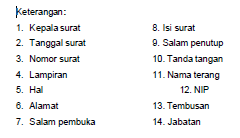 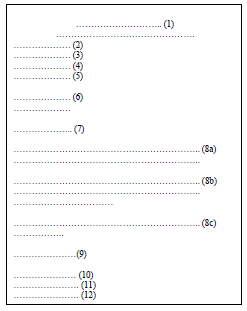 Bentuk lurus ( block)Bentuk lurus pada dasarnya hampir sama dengan bentuk lurus penuh. Perbedaannya terletak pada pengetikan tanggal surat dan penutup.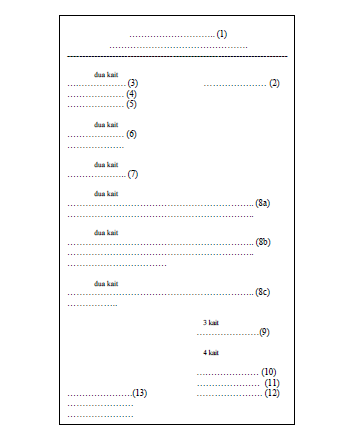 Bentuk setengah lurus (semi block)Bentuk setengah lurus pada dasarnya hampir sama dengan bentuk lurus. Perbedaannya hanya terletak pada pengetikan paragraph - paragrafnya. Setiap paragraf diketik lima ketukan ke dalam dari margin kiri, dan antara paragraf yang satu dengan yang lain tidak perlu berjarak.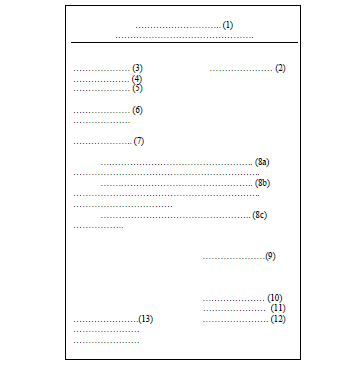 Indonesia lama Bentuk resmi Indonesia lama mirip dengan bentuk setengah lurus, perbedaannya terdapat pada pengetikan alamat surat. Alamat urat pada bentuk resmi Indonesia lama diketik di sebelah kanan di bawah tanggal surat.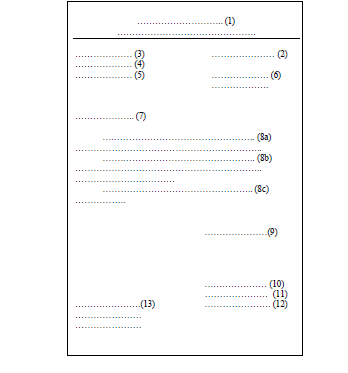 Indonesia baruBentuk resmi Indonesia baru merupakan variasi bentuk setengah lurus atau bentuk resmi Indonesia. Perbedaannya dengan bentuk setengah lurus terletak pada penulisan salam penutup. Pada bentuk setengah lurus dicantumkan salam penutup, nama jabatan, tanda tangan, nama terang dan NIP. sedangkan pada bentuk resmi Indonesia baru dicantumkan salam penutup, tanda tangan, nama terang dan nama jabatan.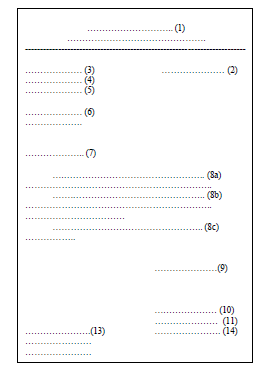 Bagian – bagian surat dinasKop Surat atau kepala suratMerupakan bagian teratas dari sebuah surat resmi, biasanya dipakai untuk membedakan surat formal dan surat non formal. Kop surat terdiri dari logo, nama dan alamat instansi atau lembaga. Yang dimana nama mengacu pada induk organisasi, serta pada kop surat terdapat karakteristik atau ciri khas organisasi tersebut.Tanggal surat	Terdiri dari nama, tempat dan tanggal dibuatnya surat tersebut.3. Nomor	Terdiri dari kode, nomor urut surat yang dikeluarkan, identitas instansi atau lembaga dan tahun dibuatnya surat tersebut.4. LampiranLampiran yaitu lembaran tambahan yang akan dilampirkan, dapat berupa lembaran kertas lain atau dokumen lain. Jika tidak ada lampiran biasanaya diisi dengan tanda strip.5. Perihal atau halPerihal merupakan isi pokok dari surat dinas, seperti misalnya ditujukan kepada siapa atau untuk apa surat tersebut.6. AlamatTerdapat 2 (dua) macam penulisan alamat pada surat dinas, ada untuk perorangan dan ada untuk instansi lain. Jika untuk surat rahasia kata “kepada” tak perlu dipakai sebab sudah ditulis pada amplop. Jika untuk surat dinas terbuka maka memakai “kepada” lalu langsung saja memakai nama instansinya. Akan tetapi jika ditujukan bagi orang banyak harus memakai kata “bapak”, “ibu” dan sebagainya dan kata “Yth” digunakan jika surat ditujukan kepada orang ataupun suatu jabatan.7. Salam pembukaSalam pembuka dipakai untuk menunjukan sopan santun maupun rasa hormat.8. Isi suratIsi dari surat terdiri dari 3 bagian, yaitu :PendahuluanPendahuluan sebagai kalimat atau alinea pembuka isi surat yang berguna untuk mengantarkan kepada isi pokok atau inti surat, menarik perhatian pembaca terhadap isi pokok, dan sebagai dasar atau alasan penulisan surat. Surat dinas tidak menggunakan “salam pembuka” (misalnya : Dengan hormat,) yang berdiri sendiri, bagian ini dimasukkan ke dalam kalimat pendahuluan.Berikut adalah contohnya :Diberitahukan dengan hormat, bahwa………………………………………………….Disampaikan dengan hormat bahwa……………………………………………………Dengan gembira diberitahukan kepada Saudara, bahwa……………………………….Menjawab surat Saudara nomor……………tanggal………… perihal……………….. dengan hormat kami beritahukan bahwa……………………………………………….Menanggapi surat Saudara……………………………………………………………..Menyusuli surat kami…………………………………………………………………..Dengan ini kami beritahukan bahwa……………………………………………………Isi pokok/intiIsi pokok surat dinas merupakan uraian inti surat, yaitu sesuatu yang diberitakan, ditanyakan, dikemukakan, diminta dan sebagainya kepada si penerima surat. Disusun secara jelas, singkat, dan sopan. Jelas artinya apa yang dikemukakan dapat ditangkap oleh penerima surat seperti yang dimaksud oleh pengirim. Singkat artinya tidak memakai kata – kata atau kalimat – kalimat yang berlebih – lebihan. Perlu diingat bahwa tempat menulis terbatas pada kertas suratnya. Sopan artinya tidak menyinggung perasaan si penerima surat.Hal – hal yang perlu diperhatikan dalam menyusun surat dinas yaitu :Pada dasarnya sepucuk surat dinas hanya memuat satu pokok soal.Sebutan untuk organisasi atau pejabat yang dituju digunakan perkataan “Saudara”, “Instansi Saudara”, “pihak Saudara”, jika surat dating dari pihak atasan ke bawahannya atau antar pejabat setingkat. Bilamana surat dating dari pejabat bawahan ke atasan menggunakan sebutan “Bapak”, “Ibu”, atau “Instansi Bapak”.Sebutan untuk diri pengirim yaitu “kami”, “instansi kami”, “kantor kami”, “organisasi kami” atau langsung menyebut nama organisasi pengirim, mislanya : “Jurusan kami”, “fakultas kami”, “institut kami”, “lembaga kami”, “koperasi kami”, dan sebagainya.Hindari pemakaian singkatan kata yang belum lazim. Apabila isi surat mengandung perincian masalah yang dapat dirinci dengan jelas, hendaknya digunakan nomor urut berupa angka, jika rincian itu menunjukkan jumlah yang pasti. Gunakan abjad jika rincian merupakan rangkaian atau kronologis.Kata/kalimat yang dianggap penting perlu ditinjolkan ditulis/diketik dengan huruf besar semua tanpa garis bawah.PenutupPenutup, yaitu kalimat yang mengakhiri isi surat. Mengandung maksud sebagai penegas atau kesimpulan isi pokok surat, sebagai harapan terkabulnya maksud surat dan ucapan terima kasih. Berikut adalah contohnya :Harap maklum (jika isi surat dinas merupakan pemberitahuan)Terima kasih atas bantuan Saudara (jika berisi suatu permintaan)Demikianlah agar Saudara mengetahuinya.Demikianlah agar hal tersebut mendapat perhatian SaudaraKami harap hal tersebut segera diselesaikanHarap hal tersebut disampaikan kepada yang berkepentinganHarap hal tersebut diumumkan seperlunyaAtas perhatian Saudara kami ucapkan terima kasihSekian, terima kasihTerima kasih.9. Salam penutupSalam penutup dipakai untuk menunjukan akhir dari isi surat.10. NamaTulislah nama lengkap orang yang mengirim surat.11. TembusanTembusan dipakai jika surat tersebut memang membutuhkan tembusan. Tembusan yaitu pihak-pihak yang mendapatkan tebusan ataupun salinan surat selain yang dialamatkan.12. InisialInisial ditempatkan pada bagian kiri dibawah tembusan surat (jika memang ada). Inisial digunakan sebagai tanda pengenal, yang ditulis dengan cara disingkat antara nama pengonsep surat dan pengetik surat. Inisial dapat juga menunjukan bahwa surat itu memang asli dibuat oleh orang tersebut. Pada bagian ini biasanya tidak dapat dibaca, yang dapat membacanya hanya orang yang dituju atau orang yang bersangkutan dengan si pembuat surat tersebut.Macam – macam surat dinasWujud Surat Dinas	Berdasarkan wujudnya, surat dinas adalah berupa warkat pos dan surat bersampul.Warkat Pos		Warkat berarti ‘surat’ atau isi surat. Warkat pos adalah lembar surat yang dapat dilipat seperti surat tertutup. Dengan demikian, warkat pos merupakan surat dinas yang tidak menggunakan amplop. Wujudnya berupa lembaran kertas surat yang hanya berupa lipatan-lipatan. Bagian yang tertutup merupakan isi surat dan bagian luarnya tercantum alamat surat beserta nama pengirimnya.		Surat dinas yang disajikan dalam bentuk warkat, biasanya surat-surat yang tidak rahasia. Kalaupun dibaca pihak lain, penerima atau pengirimnya tidak dirugikan. Karena itu agar lebih efisien, surat yang tidak begitu rahasia, sebaiknya disajikan dalam bentuk warkat pos. Surat undangan dan surat edaran sering disajikan dalam bentuk ini.Surat BersampulBerbeda dengan warkat pos yang terbuka, surat bersampul lebih tertutup. Sesuai dengan namanya, surat ini menggunakan sampul atau amplop. Surat-surat yang menyertakan banyaknya lampiran sebaiknya disajikan dalam bentuk ini. Di samping, lampiran-lampiran itu tidak mudah tercecer, surat bersampul tampak rapi dan lebih santun. Surat dinas yang mengutamakan kerahasiaan, juga sebaiknya disajikan dalam bentuk ini.Banyaknya sasaranBerdasarkan banyaknya sasaran atau jumlah objek yang dikehendaki, surat dinas dapat dikalsifikasikan sebagai berikut:Surat BiasaSurat ini hanya dikirimkan kepada seseorang atau suatu instansi tertentu saja. Yang termasuk ke dalam jenis surat ini, misalnya, surat tugas, surat perjanjian kerja, surat peringatan, surat penunjukan, surat rekomendasi.Surat EdaranSurat ini disebut pula surat sirkuler. Sesuai dengan namanya, surat ini ditujukan kepada beberapa orang atau pejabat tertentu dengan harapan diedarkan pula kepada lingkup yang lebih luas.PengumumanPengumuman ditujukan kepada banyak orang atau instansi. Bila orang atau instansi yang dituju itu tidak jelas karena terlalu banyaknya dan sulit dihubungi, maka sebaiknya digunakan dengan model pengumuman. Selain efektif, cara ini dapat menghemat biaya.Keamanan IsinyaMenurut bobot kerahasiaaanya, isi surat terbagi kedalam beberapa macam. Ada yang bersifat sangat rahasia, rahasia, dan biasa.Surat Sangat RahasiaSurat ini umumnya berupa surat yang berhubungan erat dengan keamanan negara dan biasanya dikeluarkan oleh dinas-dinas rahasia negara, seperti Badan Intelijen Negara (BIN) atau dinas-dinas rahasia lainnya yang berada di bawah instansi kepolisian atau kejaksaaan. Surat semacam ini disebut surat pula dengan istilah dokumen rahasia dan biasanya ditandai dengan SRHS  atau SR (sangat rahasia).Surat RahasiaSurat yang bersifat RHS atau R (rahasia) hanya boleh dibaca oleh pihak yang dituju dalam surat itu. Hampir serupa dengan surat rahasia, dikenal dengan surat konfidental, yakni surat yang isinya hanya boleh diketahui atau dibaca oleh pejabat yang bersangkutan. Misalnya, surat yang ditujukan untuk kepala bagian keuangan. Siapapun nama orang itu boleh saja membaca surat tersebut, yang penting orang itu menjabat sebagai kepala bagian keuangan dan pihak yang tidak berada pada jabatan itu tidak boleh membacanya.Surat BiasaSurat ini bila dibaca pihak lain tidak merugikan penerima maupun pengirimnya. Hal ini karena walaupun isi surat tersebut diketahui banyak orang, tidak akan merugikan penerima maupun pengirimnya. Yang termasuk ke dalam jenis surat ini antara lain surat undangan, surat keterangan, surat pemberitahuan, dan surat penunjukan.Urgensi PenyelesaiannyaBerdasarkan urgensi pengiriman, surat dinas dikalasifikasikan sebagai berikut:Surat Kilat Khusus atau Sangat SegaraSurat ini harus diketahui dan ditanggapi oleh penerimanya dengan secepat-cepatnya. Baik penyelesaiannya ataupun pengirimannya tidak boleh ditunda-tunda, tetapi harus dilakukan dalam waktu sesingkat-singkatnya. Biasanya surat itu menyangkut hal-hal yang bersifat darurat dan bila tidak segera diketahui atau ditanggapi akan sangat merugikan, khususnya bagi pihak pengirim atau penerimanya. Yang termasuk jenis surat ini, misalnya, surat panggilan kerja, surat perintah, surat tugas.Surat Kilat atau Surat SegeraSurat ini harus pula diketahui atau ditanggapi oleh penerimanya dengan secepatnya. Namun demikian, tidak sesegera surat kilat khusus. Sifatnya fleksibel, dalam arti semakin cepat diketahui atau direspon, maka akan lebih baik.Surat BiasaSurat ini kadang-kadang tidak memerlukan tanggapan atau balasan. Isinya lebih kepada pemberitahuan biasa.Tujuan dan Maksud SuratBerdasarkan tujuan atau maksudnya, surat dinas meliputi bermacam-macam jenis, diantaranya adalah sebagai berikut:Surat pengumumanSurat pemberitahuanSurat keteranganSurat edaranSurat undanganSurat laporanSurat berita acaraSurat pengantarSurat rekomendasiSurat perintahSurat tugasSurat kuasaSurat pengusulanSurat pernyataanSurat keputusanSurat permohonan bantuanSurat permohonan izinSurat peringatanSurat balasanSurat pernjanjianCara menyusun macam – macam surat dinasMacam – macam surat dinas yang sering dipakai dalam urusan – urusan dinas suatu instansi, organisasi, atau perusahaan antara lain :Surat pengantarSurat pengantar yaitu surat yang dipergunakan untuk mengantarkan sesuatu (surat, berkas).Surat pengantar berbentuk formulir, terdiri dari 3 bagian, yaitu :1. Kepala surat pengantar, yang berisi :1.1 Nama instansi dan alamat lengkap (kop)1.2 Kata “SURAT PENGANTAR”1.3 Nomor (No.) Surat Pengantar2. Alamat surat pengantar (persis sama dengan alamat surat biasa)3. Isi surat pengantar, dengan kolom – kolom terdiri dari :3.1 Nomor urut3.2 Isi surat/barang (uraian)3.3 Banyaknya3.4 Keterangan4. Kaki surat pengantar terdiri dari :4.1 Nama jabatan pejabat penanda tangan surat4.2 Tanda tangan pejabat penanggungjawab surat (pengirim)4.3 Nama terang, ditulis dengan huruf besar semua tanpa tanda kurung dan garis bawah4.4 Nomor induk pegawai4.5 Cap (stempel) dinas disebelah kiri menyentuh tanda tanganSurat edaranSurat edaran yaitu surat yang ditujukan kepada beberapa orang atau pejabat tertentu dengan kemungkinan untuk disampaikan lagi kepada lingkup yang lebih luas.Bagian – bagian surat edaran :Kepala surat edaran, terdiri dari :Nama instansi dan alamat lengkap (kop)Kata “EDARAN”Nomor (No.) surat edaranLampiranHalTanggal, bulan, tahunAlamat surat edaran (biasanya lebih dari 1 orang pejabat)Isi surat edaran : petunjuk terinci tentang cara pelaksanaan suatu peraturan. Seperti halnya surat biasa, isi surat edaran terdiri dari : kalimat pembuka, isi pokok/inti, kalimat penutup.Kaki surat edaran, terdiri dari :Nama jabatan pejabat penanda tangan/penanggung jawab suratTanda tangan penanggung jawab suratNama terangIdentitas (nomor induk pegawai)Cap dinasTembusan (bilamana diperlukan)Surat edaran ditulis/diketik dengan bentuk seperti surat – surat biasa. Jadi bisa bentuk  lurus, setengah lurus, lekuk, ataupun dinas pemerintah/resmi.Surat undanganSurat undangan yaitu surat pemberitahuan yang meminta agar si penerima surat hadir pada waktu, tempat dan acara sesuai dengan isi surat undangan.Bagian – bagian surat undangan :Kepala surat undangan, terdiri dari :Nama instansi dan alamat lengkap (kop)Nomor (No.) undanganTanggal surat undanganAlamat yang diundang (susunannya sama dengan surat biasa)Isi surat undangan, terdiri dari :Kalimat/alinea pembukaIsi pokok undangan, yang berisi keterangan :Hari dan tanggal undanganWaktu (pukul)TempatAcara (susunan acara)Kalimat/alinea penutup, berisi harapan untuk hadir tepat pada waktunya dan ucapan terima kasih. Kaki surat undangan, terdiri dari :Nama jabatan pejabat yang mengundang (yang menandatangani/penanggung jawab surat undangan)Tanda tangan pejabat yang mengundangNama terang pengundangIdentitas (NIP = Nomor Induk Pegawai)Cap stempel dinasSurat undangan ditulis/diketik dengan bentuk seperti surat – surat biasa. Demikian pula dalam hal pemakaian kertas, cara melipat, dan sampul surat. Bisa juga tidak menggunakan sampul surat.Surat perintahSurat perintah yaitu surat yang dikirim oleh atasan kepada bawahan, berisi perintah dan petunjuk untuk melaksanakan suatu tugas tertentu.Bagian – bagian surat perintah :Kepala surat perintah, terdiri dari :Nama instansi dan alamat lengkap (kop)Kata “SURAT PERINTAH”Nomor (no.) surat perintahIsi surat perintahKalimat/alinea pembukaIsi pokok/inti surat perintah, memuat keterangan :Nama, identitas, dan jabatan yang diperintahIsi perintahJangka waktu melaksanakan perintahKeterangan lain yang diperlukanKalimat/alinea penutup, berisi harapan agar setelah selesai melaksanakan perintah segera dilaksanakan dengan sebaik – baiknya.Kaki surat perintah, terdiri dari :Tempat dan tanggal dibuatnya surat perintahJabatan pejabat pemberi perintahTanda tangan pemberi perintahNama terang pemberi perintahIdentitas (NIP)Stempel dinasBentuk surat perintah berbeda dengan bentuk surat pada umumnya, sebab tanggal surat perintah terletak di bagian bawah, yaitu termasuk bagian dari kaki surat perintah.Surat tugasSurat tugas yaitu surat yang dikirim oleh atasan kepada bawahan berisi penugasan untuk melaksanakan tugas/pekerjaan khusus dan petunjuk melaksanakan tugas tersebut secara perorangan ataupun kelompok.Bagian – bagian surat tugas :Kepala surat perintah, terdiri dari :Nama instansi dan alamat lengkap (kop)Kata “SURAT TUGAS”Nomor (no.) surat tugasIsi surat tugas terdiri dari :Kalimat/alinea pembukaIsi pokok/inti surat tugas, memuat keterangan :Nama, identitas (NIP) yang diberi tugas (bisa kelompok)Jabatan yang diberi tugasUnit organisasiIsi tugas (keperluan)Jangka waktu pelaksanaan tugasKeterangan lain yang diperlukanKalimat/alinea penutup, berisi harapan agar setelah selesai melaksanakan tugas segera melaporkan hasilnya dan tugas dilaksanakan dengan sebaik – baiknya.Kaki surat tugas, terdiri dari :Tempat dan tanggal dibuatnya surat tugasJabatan pejabat pemberi tugasTanda tangan pemberi tugasNama terang pemberi tugasIdentitas (NIP)Cap/stempel dinasBentuk dan cara pengetikan surat tugas sama dengan surat perintah.Surat perjalanan dinasSurat perjalanan dinas yaitu surat yang berisi penugasan kepada seseorang pejabat/pegawai untuk melaksanakan tugas/pekerjaan di suatu wilayah tertentu dalam jangka waktu dan biaya yang telah ditentukan.Bagian – bagian surat perjanjian dinas :Kepala surat perjalanan dinas, terdiri dari :Nama instansi dan alamat lengkap (kop)Kata “SURAT PERJALANAN DINAS”Nomor (no.) surat perjalanan dinasIsi surat perjalanan dinas terdiri dari :Kalimat/alinea pembukaIsi pokok surat perjalanan dinas, memuat keterangan :Nama, identitas (NIP) pejabat/pegawai  yang diberi tugas Jabatan pejabat/pegawai yang diberi tugasAlamat pejabat/pegawai yang diberi tugasTempat tujuanJenis surat perjalanan dinasJangka waktu perjalanan dinasAlat transport yang digunakan (kendaraan)Akomodasi penginapanPerlengkapan yang digunakanPengikut perjalanan dinasBiaya yang diperlukanKeterangan lainKalimat/alinea penutup, berisi harapan agar perjalanan dinas dilaksanakan dengan sebaik – baiknya.Kaki surat perjalanan dinas, terdiri dari : Tempat dan tanggal dibuatnya surat Jabatan pejabat pemberi tugasTanda tangan pejabat pemberi tugasNama terang pejabat pemberi tugasIdentitas (NIP)Cap/stempel dinasSurat instruksiSurat instruksi yaitu surat yang  berisi intruksi/ perintah/aturan dari pejabat atasan ditunjukkan kepada pejabat bawahannya disertai dengan petunjuk teknis dan terinci, serta tuntunan cara melaksanakan suatu ketetapan/kebijakan.Bagian-bagian surat instruksi, terdiri dari :Kepala surat intruksi:  Nama instansi dan alamat lengkap  Kata “INSTRUKSI” Nomor (No.) surat instruksiHal (tentang) surat instruksi, isi singkat (inti) dari instruksiKonsideran, terdiri dari :2.1 Nama jabatan pejabat yang mengeluarkan instruksi2.2 Kata “Menimbang” uraian tentang alasan dikeluarkannya instruksi2.3 Kata “Mengingat” dasar peraturan yang ada hubungannya dengan instruksi2.4 Kata “Memperhatikan” (jika diperlukan) : ketentuan yang perlu diperhatikan dalam pembutan instruksiDiktum surat instruksi, terdiri dari :3.1 Kata “menginstruksikan”, diikuti :3.2 “Kepada” : (pejabat yang menerima instruksi)3.3 “Untuk” : (isi instruksi)Kaki surat instruksi, terdiri dari :Nama kota tempat dibuat instruksi “Ditetapkan di………………….”Tanggal ditetapkannya instruksi “Pada tanggal……………………..”Jabatan pejabat yang mengeluarkan instruksiTanda tangan, identitas (NIP) dan cap/stempel dinasTembusan (distribusi) surat instruksi : “Salinan disampaikan kepada”.Bentuk dan cara pengetikan surat instruksi sama dengan pembuatan surat keputusan.Surat peringatanSurat peringatan yaitu surat yang dikirim oleh pejabat atasan kepada pejabat/pegawai bawahannya berisi peringatan atau mengingatkan agar yang bersangkutan melaksanakan tugas dan kewajiban yang telah dibebankan dengan baik.Surat peringatan yaitu surat yang dikirim oleh pejabat atasan kepada pejabat/pegawai bawahannya berisi peringatan atau mengingatkan agar yang bersangkutan melaksanakan tugas dan kewajiban yang telah dibebankan dengan baik.Bagian – bagian, bentuk dan cara pengetikan surat peringatan sama dengan surat – surat biasa.Surat panggilanSurat panggilan yaitu surat yang dikirim oleh pejabat kepada pejabat/pegawai bawahannya ataupun kepada pihak lain dengan maksud agar penerima surat hadir pada waktu dan tempat yang telah ditentukan untuk keperluan menyelesaikan urusan tertentu.Surat panggilan yaitu surat yang dikirim oleh pejabat kepada pejabat/pegawai bawahannya ataupun kepada pihak lain dengan maksud agar penerima surat hadir pada waktu dan tempat yang telah ditentukan untuk keperluan menyelesaikan urusan tertentu.Bagian – bagian, bentuk dan cara pengetikan surat panggilan sama dengan surat – surat biasa. Isi surat panggilan hampir sama dengan surat undangan, diterangkan secara terinci tentang : hari, tanggal, jam, dan tempat panggilan, serta untuk keperluan apa (maksud) panggilan.Surat pengumumanPengumuman yaitu surat dari seorang pejabat tertentu ditujukan kepada para pegawai ataupun siapa saja yang berkepentingan (masyarakat umum) berisi pemberitahuan tentang sesuatu hal yang perlu untuk diketahui.Bagian – bagian surat pengumuman :Kepala surat pengumuman : Nama instansi dan alamat lengkap Kata “PENGUMUMAN”Nomor (No.) surat pengumumanIsi surat pengumuman :Alinea/kalimat pembukaIsi pokok/inti pengumumanAlinea/kalimat penutupKaki pengumumanTempat dan tanggal dikeluarkannya pengumumanJabatan pejabat yang mengumumkanTanda tangan pejabat yang mengumumkanNama terang pejabat yang mengumumkanIdentitas (NIP) pejabat yang mengumumkanCap/stempel dinasBentuk dan cara pengetikan surat pengumuman ada dua macam yaitu pertama seperti surat perintah, kedua seperti menyusun iklan dengan tujuan agar dapat menarik perhatian pembaca.MemoMemo yaitu surat yang digunakan dalam lingkungan (intern) kantor, dari atasan kepada bawahannya dan sebaliknya atau antar pejabat setingkat dari satu bagian ke bagian yang lain.Bagian – bagian memorandum (memo) :Kepala memo, terdiri dari :Nama instansi dan unit instansi serta alamat lengkapKata “MEMORANDUM”/”MEMO”Kepada : (jabatan pejabat yang dikirimi memo)Dari : (jabatan pejabat pengirim memo)Hal/perihalIsi memo : informasi singkat tentang urusan dinas.Kaki memo, terdiri dari :Tanggal dibuat/dikirim memoTanda tangan pengirim memoNama terang Nota dinasAda dua macam nota dinas yang dipakai sebagai alat komunikasi resmi bagi suatu organisasi yaitu :Nota dinas biasa yaitu dipakai sebagai alat komunikasi kedinasan antar pejabat atau unit organisasi di lingkungan dalam (intern) kantor.Nota dinas yang dibuat sebelum mengeluarkannya suatu surat keputusan.Bagian – bagian Nota Dinas :Kepala nota dinas, terdiri dari :Nama instansi dan alamat lengkapKata “NOTA DINAS”Nomor (No.) nota dinasKepada : jabatan pejabat yang ditujuDari : jabatan pejabat pengirim nota dinasHal/perihal nota dinasTanggal nota dinasIsi nota dinas : informasi singkat tentang urusan kedinasanKaki nota dinas terdiri dari :Nama jabatan pejabat pengirim notaTanda tangan pejabat pengirim notaNama terang pejabat yang mengirim notaTembusan (kalau diperlukan)Surat keputusanSurat keputusan yaitu surat pernyataan yang dikeluarkan/dibuat oleh pejabat tertentu untuk memberikan suatu keputusan tertentu yang dikenakan kepada pihak tertentu sesuai dengan bunyi dari surat keputusan tersebut.Bagian – bagian surat keputusan :Kepala surat keputusan : Nama instansi dan alamat lengkap (kop surat)Kata “KEPUTUSAN”, diikuti nama jabatan pejabat yang berwenang mengeluarkan keputusan tersebut. Ditulis dengan huruf besar semua. Nomor (No.) surat keputusanHal (tentang) surat keputusan : isi singkat (inti) dari keputusan. Dibuat secara singkat dan jelas. Ditulis dengan huruf besar semua.Konsideran, terdiri dari :2.1 Nama jabatan pejabat yang berwenang mengeluarkan keputusan. Ditulis dengan huruf besar semua2.2 Kata “Menimbang” : uraian mengenai pertimbangan/tujuan kepentingan/alasan perlunya dikeluarkan keputusan.2.3 Kata “Mengingat” : yaitu berisi dasar peraturan yang ada hubungannya dengan pembuatan keputusan, sehingga dapat dipertanggungjawabkan dan mempunyai landasan hukum yang kuat.2.4 Kata “Memperhatikan” (jika diperlukan) : yaitu berisi ketentuan – ketentuan/pendapat pejabat/kejadian penting yang perlu diperhatikan dalam pembuatan keputusan.Diktum surat keputusan, terdiri dari :3.1 Kata “Memutuskan”3.2 Kata “Menetapkan” : berisi uraian isi dictum, secara urut pertama (1), kedua (2), ketiga (3), dan seterusnya sesuai dengan isi keputusan. Bilamana memerlukan uraian secara terinci maka dibuat lampiran keputusan yang merupakan bagian tak terpisahkan dari surat keputusan.4. Kaki surat keputusan, terdiri dari :Nama kota tempat dibuat surat keputusan “Ditetapkan di………………….”Tanggal ditetapkannya keputusan “Pada tanggal……………………..”Jabatan pejabat yang mengeluarkan putusanTanda tangan pejabat yang mengeluarkan surat keputusan Nama terang dan identitas (NIP) pejabat yang mengeluarkan surat keputusanCap/stempel dinasTembusan (distribusi) surat keputusan, yaitu daftar alamat yang dituju untuk menerima salinan surat keputusan, dengan kata – kata :“SALINAN” disampaikan kepada :1……………………………………………..2…………………………………………......3……………………………………………..dan seterusnya tergantung keperluan.Bagi suatu organisasi, maka isi surat keputusan biasanya mengenai :Pembentukan, pengaturan, pengesahan, perubahan, dan pembubaran suatu lembaga, panitia, tim dan sebagainyaPelimpahan wewenang tertentu kepada seorang pejabatPenunjukkan, pengangkatan, dan pemberhentian pejabat/pegawai pada suatu jabatan/pangkat, mutasi, dan sebagainyaPenetapan hal – hal yang bersifat umum dan prinsip dalam rangka kebijaksanaan pokokBentuk dan cara penyusunan/pengetikan surat keputusan berbeda dengan surat – surat yang lain. Demikian pula prosedur pengeluarannya.Surat KeteranganSurat keterangan yaitu surat yang dibuat oleh pejabat yang berwenang, dengan maksud menerangkan tentang keadaan seseorang pada suatu saat dan untuk keperluan tertentu. Misalnya surat keterangan jalan, surat pindah alamat, surat keterangan melaksanakan tugas, surat keterangan kelakuan baik, surat keterangan dokter, dan sebagainya.Bagian – bagian, bentuk, dan cara menyusun surat keterangan sama dengan surat – surat dinas yang lain.KegiatanDeskripsi kegiatanAlokasi waktuPendahuluanSalamBerdoaGuru mengkondisikan kelas agar kondusifPresensi Menyampaikan kompetensi dasar dan tujuan pembelajaran yang akan dicapai pada hari ini, yaitu tentang pengertian surat dinas, fungsi surat dinas, bentuk – bentuk surat dinas, bagian – bagian surat dinas, macam – macam surat dinas, dan cara menusun macam – macam surat dinas.Menjelaskan bahan dan alat yang dibutuhkan untuk pembelajaran hari ini yaitu LCD.20 MenitIntiMengamatiGuru memberikan materi ajar yang akan dipelajari melalui media power point yang berbentuk gambarSiswa menyimak materi yang diberikan oleh guru dengan seksamaMenanya Siswa diberi kesempatan untuk mengajukan pertanyaan yang berkaitan dengan materi yang sedang dibahas saat ini.Siswa dituntut aktif untuk mengajukan pertanyaan tentang materi pengertian surat dinas, fungsi surat dinas, bentuk – bentuk surat dinas, bagian – bagian surat dinas, macam – macam surat dinas, dan cara menyusun macam – macam surat dinas.Menalar Guru meminta peserta didik  untuk membentuk kelompok 3 orangGuru meminta peserta didik untuk mendiskusikan bentuk – bentuk surat dinas menurut pendapat masing-masing dalam sebuah kelompokGuru meminta peserta didik perwakilan setiap kelompok  untuk menjelaskan tentang bentuk – bentuk surat dinas di depan kelasGuru memberikan apresiasi kepada setiap peserta didik terhadap setiap pertanyaan atau tanggapan yang diberikan.100 MenitPenutupGuru dan peserta didik bersama-sama membangun kesimpulan atas materi yang dipelajari hari ini.Guru memberikan  evaluasi atau penilaian.Guru mengakhiri proses pembelajaran dengan berdoa dan salam.15 MenitNoAspek yang dinilaiTeknik PenilaianWaktu Penilaian1.Penilaian Afektif KerjasamaPro aktifToleransiPengamatan/observasiSelama pembelajaran dan saat diskusi 2.Pengetahuanmenyimpulkan pengertian surat dinasFungsi surat dinas Bentuk – bentuk surat dinasBagian – bagian surat dinasMacam – macam surat dinasCara menyusun macam – macam surat dinasTes tulisAkhir pembelajaran